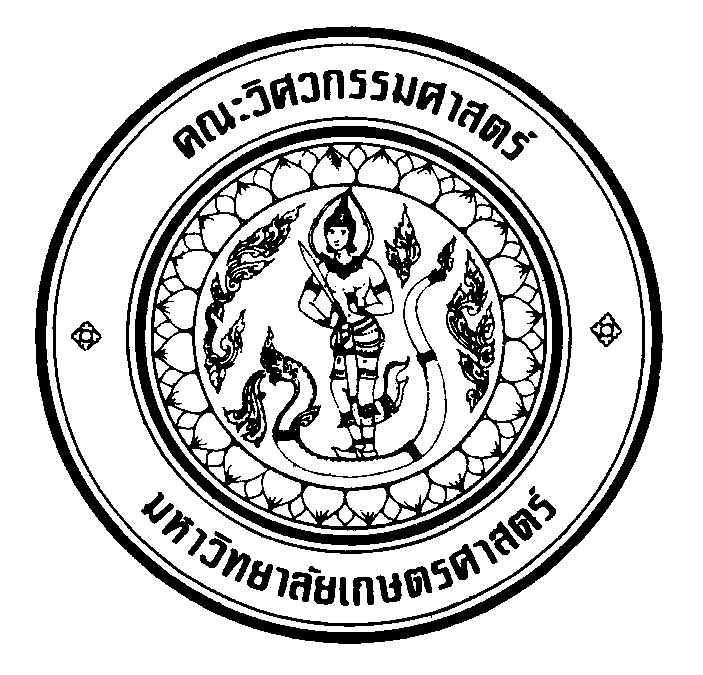 คำร้องขอลาป่วย / ลากิจวันที่	      เดือน		   พ.ศ.		เรื่อง  ขอ    ลาป่วย	  ลากิจ เรียน						(อาจารย์ที่ปรึกษา)ข้าพเจ้า (นาย / นางสาว)					        เลขประจำตัว			         ชั้นปีที่	สังกัดสาขาวิชา							                  คณะวิศวกรรมศาสตร์   มหาวิทยาลัยเกษตรศาสตร์ที่อยู่ปัจจุบัน													หมายเลขโทรศัพท์ที่สามารถติดต่อได้สะดวก					อีเมล์ (E-mail)				เหตุผล																											จึงขอหยุดเรียนมีกำหนด		วัน	ตั้งแต่วันที่		       เดือน				พ.ศ.		ถึงวันที่		เดือน				พ.ศ.		  และมีรายวิชาที่ขอหยุดเรียน  ดังต่อไปนี้โดยได้แนบหลักฐานประกอบการพิจารณา (ถ้ามี)  ดังนี้										จึงเรียนมาเพื่อโปรดพิจารณา								ลงนาม					       (นิสิต)รหัสวิชาชื่อวิชาหมู่เรียนชื่ออาจารย์ประจำวิชา